КАК НАЧИСЛИТЬ ВЗНОСЫ НА ПРОФЕССИОНАЛЬНОЕ ПЕНСИОННОЕ СТРАХОВАНИЕ (ППС)Актуально на 29.04.2023Рассмотрен каждый этап начисления взносов на ППС: определение, кто подлежит ППС; проверка условий данного вида страхования; определение объекта для начисления взносов; применение размера взносов; расчет суммы взносов; отражение начисленных взносов в бухгалтерском и налоговом учете.1. Определяем, в каких случаях надо начислять взносы на ППСВзносы на ППС начисляют и уплачивают организации, которые предоставляют работу в особых условиях труда и по отдельным видам профессиональной деятельности (далее - особые условия труда) по трудовым договорам (подп. 1.4 ст. 1 Закона N 322-З).Взносы на ППС уплачиваются за работников, занятых на рабочих местах, включенных в перечень рабочих мест с особыми условиями труда (п. 2 ст. 4 Закона N 118-З). В дальнейшем уплаченные взносы на ППС используются для выплаты профессиональных пенсий этим же работникам.Категории работников, подлежащих ППС, определены соответствующими списками и перечнями (ст. 5 Закона N 322-З):Уплата взносов на ППС не производится за работников, которые (п. 3 ст. 12 Закона N 118-З):1) или достигли общеустановленного пенсионного возраста. Пример. Уплата взносов на ППС за месяц, в котором работница достигла пенсионного возраста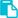 Работница, занятая на рабочем месте, включенном в перечень рабочих мест с особыми условиями труда, 6 февраля текущего года достигла пенсионного возраста. Работница продолжает работать в особых условиях труда. Начиная с 6 февраля текущего года работодатель не начисляет за эту работницу взносы на ППС;2) или выбрали ежемесячную доплату к заработной плате вместо ППС. Обратите внимание!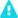 Ежемесячная доплата к заработной плате вместо ППС производится по письменному заявлению работника в размере, определяемом работодателем, но не менее суммы взносов на ППС (подп. 1.2 Указа N 441).2. Проверяем соблюдение условий ППСДля осуществления ППС необходимо соблюсти определенные условия.1. Работник должен относиться к категории работников, подлежащих ППС (ст. 5 Закона N 322-З). Пример. Определение категории работников, подлежащих ППСНа предприятие приняты на работу по профессии "оператор машинного доения" 2 человека: мужчина и женщина. ППС подлежит только работник-женщина (подп. 1.10 ст. 5 Закона N 322-З). Мужчина, работающий оператором машинного доения, не относится к категории работников, подлежащих ППС.В штатном расписании организации должность (профессия) работника должна быть указана точно так же, как она указана в списках или перечнях.2. Работодатель должен провести оценку условий труда на конкретных рабочих местах (п. 1 ст. 6, подп. 2.1 ст. 19 Закона N 322-З):- по результатам аттестации рабочих мест по условиям труда - в отношении работников, занятых полный рабочий день на подземных работах, работах с вредными (особо вредными) и тяжелыми (особо тяжелыми) условиями труда (Список N 1 и Список N 2), и некоторых работниц текстильного производства (Перечень текстильных производств и профессий);- с применением соответствующих критериев оценки условий труда и (или) особенностей и видов выполняемых работ - в отношении остальных категорий работников.3. По результатам оценки условий труда работодатель должен утвердить перечень рабочих мест с особыми условиями труда организации для целей ППС (п. 2 ст. 6, подп. 2.2 ст. 19 Закона N 322-З; п. 12, ч. 1 п. 13 Положения N 253). Обратите внимание!Перечень рабочих мест с особыми условиями труда организации для целей ППС (изменения и дополнения в него) представляется в территориальный орган ФСЗН в течение 5 рабочих дней со дня его утверждения (внесения изменений и дополнений) в электронном виде и на бумажном носителе или в виде электронного документа (абз. 16 п. 1 ст. 21 Закона N 118-З, п. 3 Указаний N 5).3. Определяем объект для начисления взносов на ППСОбъект для начисления взносов на ППС - это выплаты всех видов в денежном и (или) натуральном выражении, начисленные работнику в связи с его занятостью на рабочем месте, включенном в перечень рабочих мест с особыми условиями труда, кроме выплат, предусмотренных Перечнем N 115 (п. 2 ст. 4 Закона N 118-З).Объект для начисления взносов на ППС определяется по каждому работнику: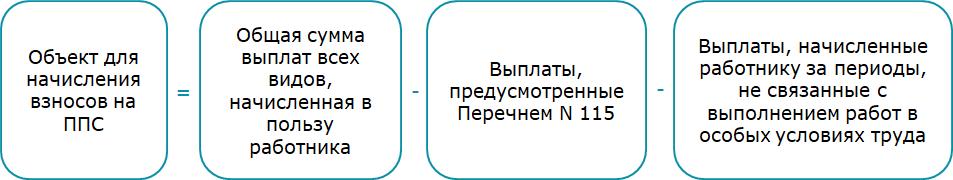  Пример. Определение объекта для начисления взносов на ППСРаботнику, подлежащему ППС, за текущий месяц начислено 1000 руб., в том числе:оклад - 820 руб.;надбавка за стаж работы - 80 руб.;материальная помощь в связи с рождением ребенка - 100 руб.Материальная помощь в связи с рождением ребенка предусмотрена п. 13 Перечня N 115. Общая сумма выплат, предусмотренная этой нормой, не превысила установленный предел, поэтому материальная помощь не включается в объект для начисления взносов на ППС.Объект для начисления взносов в ППС по данному работнику за январь текущего года составит 900 руб. (1000 руб. - 100 руб.).К периодам, не связанным с выполнением работ в особых условиях труда, относятся периоды (абз. 2 п. 28 Инструкции о порядке заполнения форм ДПУ):- работы в обычных условиях. Напомним, что под полным рабочим днем при выполнении работы с вредными и (или) опасными условиями труда понимается не менее 80% продолжительности ежедневной работы (смены), установленной законодательством (ч. 2 п. 23 Положения N 253). Если это условие не выполняется, то день отработан в обычных условия;- работы в особых условиях, но в условиях неполного рабочего времени;- работы по гражданско-правовым договорам;- простоев;- служебных командировок, не связанных с выполнением работ в особых условиях труда;- профессиональной подготовки, повышения квалификации, стажировки и переподготовки;- нахождения в государственных организациях здравоохранения на медицинском осмотре или медицинском обследовании;- выполнения государственных или общественных обязанностей, осуществления полномочий по выборной должности;- временной нетрудоспособности;- социальных отпусков;- трудового отпуска, праздничных и выходных дней, в том числе по графику работы работника, следовавших за периодом (днем), в котором работник не был занят на работе в особых условиях труда в течение полного рабочего дня;- другие периоды, не связанные с работой в особых условиях труда. Пример. Исключение из объекта для начисления взносов на ППС выплат за периоды, не связанные с выполнением работ в особых условиях трудаРаботник, подлежащий ППС, с 14 по 18 января был на курсах повышения квалификации, с 21 по 25 января болел.За январь работнику начислено:заработная плата - 800 руб.;средний заработок за период курсов - 200 руб.;пособие по временной нетрудоспособности - 160 руб.Средний заработок за период курсов и пособие по временной нетрудоспособности - это выплаты за периоды (дни), не связанные с выполнением работ в особых условиях труда. Поэтому в объект для начисления взносов на ППС они не включаются.Объект для начисления взносов на ППС за январь текущего года по данному работнику составит 800 руб.Дни трудового отпуска, праздничные и выходные дни включаются в периоды, связанные с выполнением работ в особых условиях труда, при условии, если они следовали непосредственно за периодом (днем), в котором работник выполнял работу в течение полного рабочего дня в особых условиях труда (абз. 2 п. 30 Инструкции о порядке заполнения форм ДПУ). Обратите внимание!Под полным рабочим днем при выполнении работы с вредными и (или) опасными условиями труда понимается не менее 80% продолжительности ежедневной работы (смены), установленной законодательством (ч. 2 п. 23 Положения N 253). Пример. Включение отпускных в объект для начисления взносов в ППСРаботнику, подлежащему ППС, за период трудового отпуска с 14 по 31 января начислены отпускные. 12 и 13 января по графику работы - выходные.Ситуация 1. 10 и 11 января работник был в социальном отпуске.Сумма отпускных не включается в объект для начисления взносов на ППС.Ситуация 2. 11 января работник отработал полный рабочий день в особых условиях труда.Сумма отпускных включается в объект для начисления взносов на ППС.Объект для начисления взносов на ППС ограничен и не должен превышать 3-кратную величину средней заработной платы работников в республике за месяц, предшествующий месяцу, за который взносы на ППС уплачиваются (п. 2 ст. 4 Закона N 118-З).Ограничение объекта для начисления взносов на ППС применяется отдельно по каждому работнику: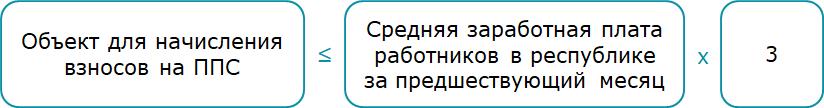  Пример. Ограничение объекта для начисления взносов на ППС 3-кратной величиной средней зарплатыЗаработная плата работника, подлежащего ППС, за январь 2023 г. составила 6200 руб. Средняя заработная плата работников в республике в декабре 2022 г. - 1915,60 руб. Объект для начисления взносов за этого работника за январь 2023 г. составит 5746,80 руб. (1915,60 руб. x 3).4. Определяем размер взносов на ППСРазмер взносов на ППС зависит от категории работников, подлежащих ППС (ст. 6 Закона N 118-З):5. Рассчитываем сумму взносов на ППССумма взносов на ППС рассчитывается по каждому работнику: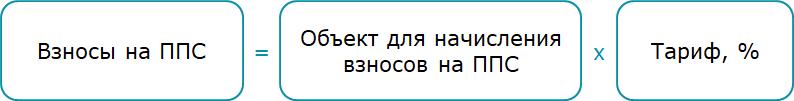  Пример. Определение суммы взносов на ППСЗаработная плата провизора-технолога аптеки за месяц составила 900 руб. Тариф взносов на ППС - 4%. Сумма взносов на ППС за месяц составит 36 руб. (900 руб. x 4%).Если работник в течение месяца был занят на работах (в должностях), для которых установлены разные тарифы взносов на ППС, взносы на ППС за месяц рассчитываются по каждой работе (должности) отдельно. Пример. Определение суммы взносов на ППСРаботник с 1 по 17 марта выполнял работу по профессии, включенной в Список N 1. За этот период ему начислена заработная плата 600 руб., тариф взносов на ППС для данной категории работников 9%.С 18 по 31 марта этот работник переведен на работу по другой профессии, включенной в Список N 2. За этот период ему начислена заработная плата 400 руб., тариф взносов на ППС для данной категории работников 6%.Сумма взносов на ППС за март текущего года составит 78 руб. (600 руб. x 9% + 400 руб. x 6%).6. Отражаем взносы на ППС в учетеНачисление взносов на ППС в бухгалтерском учете отражается по кредиту счета 69 "Расчеты по социальному страхованию и обеспечению" и дебету счетов, на которых отражено начисление оплаты труда и других выплат (ч. 2 п. 54 Инструкции N 50):Д-т 20 (26, 25, 44, 90-10, 91, 08 и др.) - К-т 69Взносы на ППС, начисляемые в порядке, установленном законодательством, учитываются при налогообложении прибыли:- в затратах по производству и реализации, если они начислены на выплаты, которые относятся на затраты, учитываемые при налогообложении прибыли (подп. 2.5 ст. 170 НК);- во внереализационных расходах, если они начислены на выплаты, которые не учитываются при налогообложении прибыли в составе затрат (подп. 3.34 ст. 175 НК). Пример. Отражение в учете взносов на ППС, начисленных на заработную платуРаботнику, занятому в основном производстве и подлежащему ППС (размер взносов на ППС - 6%), начислена заработная плата:Д-т 20 - К-т 70 - 1000 руб.Начислены взносы на ППС:Д-т 20 - К-т 69 - 60 руб.При исчислении налога на прибыль сумма взносов на ППС в размере 60 руб. включается в состав затрат по производству и реализации. Пример. Отражение в учете взносов на ППС, начисленных на материальную помощьРаботнику, подлежащему ППС (размер взносов на ППС 6%), начислена материальная помощь в связи с профессиональным праздником (общая сумма соцвыплат, предусмотренных п. 13 Перечня N 115, уже превысила установленный предел):Д-т 90-10 - К-т 70 - 100 руб.Начислены взносы на ППС:Д-т 90-10 - К-т 69 - 6 руб.Материальная помощь не учитывается при налогообложении прибыли (абз. 1, 5 подп. 1.3 ст. 173 НК).При исчислении налога на прибыль взносы на ППС в сумме 6 руб. включается в состав внереализационных расходов.Категория работниковКатегория работниковСписок или переченьРаботники, занятые полный рабочий день на работахподземных, с особо вредными и особо тяжелыми условиями трудаСписок N 1Работники, занятые полный рабочий день на работахс вредными и тяжелыми условиями трудаСписок N 2Работники гражданской авиациилетного и летно-испытательного составаПеречень должностейРаботники гражданской авиацииосуществляющие непосредственное управление полетами воздушных судовПеречень должностейРаботники гражданской авиациибортоператоры и бортпроводники воздушных судов-Работники гражданской авиацииработники инженерно-технического составаПеречень работ и должностейЖенщины, работающиена текстильном производстве, занятые на станках и машинахПеречень текстильных производств и профессийЖенщины, работающиетрактористами, трактористами-машинистами сельскохозяйственного производства, машинистами строительных, дорожных и погрузочно-разгрузочных машин-Женщины, работающиеживотноводами (операторами животноводческих комплексов и механизированных ферм) и свиноводами (операторами свиноводческих комплексов и механизированных ферм), выполняющие определенные виды работПеречень видов работ животноводов и свиноводовЖенщины, работающиедоярками (операторами машинного доения)-Мужчины, работающие трактористами-машинистами сельскохозяйственного производства, непосредственно занятые в производстве сельскохозяйственной продукцииМужчины, работающие трактористами-машинистами сельскохозяйственного производства, непосредственно занятые в производстве сельскохозяйственной продукции-Водители пассажирского транспорта (автобусов, троллейбусов, трамваев) городских и отдельных пригородных маршрутов, по условиям труда приравненных к городскимВодители пассажирского транспорта (автобусов, троллейбусов, трамваев) городских и отдельных пригородных маршрутов, по условиям труда приравненных к городским-Работники экспедиций, партий, отрядов, участков и бригад, непосредственно занятые на полевых геологоразведочных, гидрологических, лесоустроительных и изыскательских работахРаботники экспедиций, партий, отрядов, участков и бригад, непосредственно занятые на полевых геологоразведочных, гидрологических, лесоустроительных и изыскательских работах-Отдельные категории артистовОтдельные категории артистовПеречень категорий артистовСпортсмены, осуществляющие деятельность в сфере профессионального спортаСпортсмены, осуществляющие деятельность в сфере профессионального спортаПеречень видов спортаОтдельные категории медицинских и педагогических работниковОтдельные категории медицинских и педагогических работниковПеречень учреждений, организаций и должностейДополнительные материалыПутеводитель по кадровым вопросам "Аттестация рабочих мест"Категория работниковКатегория работниковТарифы взносов, %Работники, занятые полный рабочий день на работахподземных, с особо вредными и особо тяжелыми условиями труда (подп. 1.1 ст. 5 Закона N 322-З)9Работники, занятые полный рабочий день на работахс вредными и тяжелыми условиями труда (подп. 1.2 ст. 5 Закона N 322-З)6Работники гражданской авиациилетного и летно-испытательного состава (подп. 1.3 ст. 5 Закона N 322-З)9Работники гражданской авиацииосуществляющие непосредственное управление полетами воздушных судов (подп. 1.4 ст. 5 Закона N 322-З)9Работники гражданской авиациибортоператоры и бортпроводники воздушных судов (подп. 1.6 ст. 5 Закона N 322-З)9Работники гражданской авиацииработники инженерно-технического состава (подп. 1.5 ст. 5 Закона N 322-З)6Женщины, работающиена текстильном производстве, занятые на станках и машинах (подп. 1.7 ст. 5 Закона N 322-З)6Женщины, работающиетрактористами, трактористами-машинистами сельскохозяйственного производства, машинистами строительных, дорожных и погрузочно-разгрузочных машин (подп. 1.8 ст. 5 Закона N 322-З)6Женщины, работающиеживотноводами (операторами животноводческих комплексов и механизированных ферм) и свиноводами (операторами свиноводческих комплексов и механизированных ферм), выполняющие определенные виды работ (подп. 1.10 ст. 5 Закона N 322-З)6Женщины, работающиедоярками (операторами машинного доения) (подп. 1.10 ст. 5 Закона N 322-З)6Мужчины, работающие трактористами-машинистами сельскохозяйственного производства, непосредственно занятые в производстве сельскохозяйственной продукции (подп. 1.9 ст. 5 Закона N 322-З)Мужчины, работающие трактористами-машинистами сельскохозяйственного производства, непосредственно занятые в производстве сельскохозяйственной продукции (подп. 1.9 ст. 5 Закона N 322-З)6Водители пассажирского транспорта (автобусов, троллейбусов, трамваев) городских и отдельных пригородных маршрутов, по условиям труда приравненных к городским (подп. 1.11 ст. 5 Закона N 322-З)Водители пассажирского транспорта (автобусов, троллейбусов, трамваев) городских и отдельных пригородных маршрутов, по условиям труда приравненных к городским (подп. 1.11 ст. 5 Закона N 322-З)6Работники экспедиций, партий, отрядов, участков и бригад, непосредственно занятые на полевых геологоразведочных, гидрологических, лесоустроительных и изыскательских работах (подп. 1.12 ст. 5 Закона N 322-З)Работники экспедиций, партий, отрядов, участков и бригад, непосредственно занятые на полевых геологоразведочных, гидрологических, лесоустроительных и изыскательских работах (подп. 1.12 ст. 5 Закона N 322-З)6Отдельные категории артистов (подп. 1.13 ст. 5 Закона N 322-З)имеющие право на пенсию на 15 лет раньше общеустановленного возраста9Отдельные категории артистов (подп. 1.13 ст. 5 Закона N 322-З)имеющие право на пенсию на 10 лет раньше общеустановленного возраста6Отдельные категории артистов (подп. 1.13 ст. 5 Закона N 322-З)имеющие право на пенсию на 5 лет раньше общеустановленного возраста4Спортсмены, занимающиеся профессиональным спортом (подп. 1.14 ст. 5 Закона N 322-З)и являющиеся членами национальных команд Республики Беларусь по видам спорта9Спортсмены, занимающиеся профессиональным спортом (подп. 1.14 ст. 5 Закона N 322-З)остальные6Отдельные категории медицинских и педагогических работников (подп. 1.15 ст. 5 Закона N 322-З)Отдельные категории медицинских и педагогических работников (подп. 1.15 ст. 5 Закона N 322-З)4Дополнительные материалыТиповая ситуация. Какую сумму взносов и в какой срок уплатить в бюджет ФСЗН